С целью качественной подготовки к участию в государственной итоговой аттестации по образовательным программам основного общего образования в форме основного государственного экзамена, государственного выпускного экзамена (далее – ОГЭ, ГВЭ) выпускников 9 классов ОО Акбулакского районаПРИКАЗЫВАЮ:1. Утвердить план подготовки к государственной итоговой аттестации обучающихся, осваивающих программы основного общего образования в 2023-2024 учебном году (приложение).2. Ведущему специалисту РОО Гребневой А.И. осуществлять постоянный контроль за выполнением мероприятий, указанных в плане. 3. Руководителям ОО:3.1. Обеспечить проведение мероприятий, указанных в плане.3.2. Ознакомить с планом учителей-предметников, преподающих в  9 классах.3.3. Предоставить в РОО школьные планы подготовки к государственной итоговой аттестации обучающихся, осваивающих программы основного общего образования в 2023-2024 учебном году.Срок: до 31.08.2023г.4. Контроль за исполнением данного приказа оставляю за собой. Начальник районного отдела образования                                       М.В. ПташкинаПриложениек приказу районного отдела образованияадминистрации МО Акбулакский районот__________№__________План подготовки к государственной итоговой аттестации обучающихся, осваивающих программы основного общего образования в 2023-2024 учебном году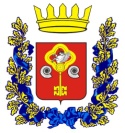 Муниципальное образование Акбулакский район Оренбургской области          ОТДЕЛ ОБРАЗОВАНИЯАДМИНИСТРАЦИИАКБУЛАКСКОГО РАЙОНАП Р И К А З№ МероприятияМесто проведения СрокОтветственные исполнителиОтметка об исполнении1. Формирование нормативной базы1. Формирование нормативной базы1. Формирование нормативной базы1. Формирование нормативной базы1. Формирование нормативной базы1. Формирование нормативной базы1.1Утверждение нормативных и распорядительных документов  по организации и проведению ГИА в форме ОГЭ, ГВЭРОО, ООВесь период подготовки к ГИАГребнева А.И.,Руководители ОО1.2Формирование:- базы нормативных документов  по организации и проведению ГИА, - состава организаторов, технических специалистов при проведении ГИА,- состава общественных наблюдателей за ходом проведения ГИА,- состава ГЭК, конфликтной комиссии,- состава территориальных предметных комиссийРОО, ООСентябрь 2023г. – май 2024г.Гребнева А.И.,Мусабаева М.В., Руководители ОО1.3Работа в региональной информационной системе БД ГИА  по внесению данных выпускников 9 классовРОО, ООСогласно регламенту ГБУ РЦРОГребнева А.И.,Мусабаева М.В., Руководители ОО2. Подготовка обучающихся к ГИА2. Подготовка обучающихся к ГИА2. Подготовка обучающихся к ГИА2. Подготовка обучающихся к ГИА2. Подготовка обучающихся к ГИА2. Подготовка обучающихся к ГИА2.1Проведение мониторинговых работ, пробных ОГЭ для обучающихся 9 классов в рамках регионального мониторингаРОО, ООСогласно графику МОГребнева А.И.,Мусабаева М.В., Руководители ОО2.2Формирование групп «Риск», «Высокомотивированные обучающиеся» по результатам мониторинговых работ, пробных ОГЭ РОО, ООСентябрь – октябрь 2023г.Гребнева А.И.,Руководители ОО2.3Формирование  электронного банка данных  о результатах мониторинговых работ, пробных ОГЭ выпускников 9 классовРООПо результатам мониторинговых работ, пробных ОГЭГребнева А.И.,Мусабаева М.В., 2.4Тематические проверки ОО по вопросам подготовки к ОГЭРООВ течение учебного годаГребнева А.И.,Мусабаева М.В., 2.5Индивидуальные занятия с обучающимися по отработке заданий, вызывающих затруднения.Организация работы дифференцированных групп выпускников 9 классов по подготовке к ОГЭ, ГВЭ. Организация практикумов по выполнению заданий КИМООВесь период подготовки к ГИАРуководители ОО2.6Проведение классных собраний «Государственная итоговая аттестация. Особенности и порядок проведения в 2024 году»ООСентябрь – октябрь 2023г.Руководители ОО3. Организационно-методическая работа3. Организационно-методическая работа3. Организационно-методическая работа3. Организационно-методическая работа3. Организационно-методическая работа3. Организационно-методическая работа3.1Согласование взаимодействия со службами: - внутренних дел (ОМВД по Акбулакскому району), - здравоохранения (ГАУЗ «Соль-Илецкая межрайонная больница «Акбулакская участковая больница»), - связи (ОАО «Ростелеком»)РООАпрель – май 2024г.Гребнева А.И.3.2Информирование граждан, желающих быть аккредитованными в качестве общественных наблюдателейРОО, ООЯнварь – апрель2024г.Гребнева А.И.,Руководители ОО3.3Обеспечение готовности ППЭ к проведению ОГЭППЭ-183 –МБОУ «Акбулакская СОШ №1»Апрель – май2024г.Руководитель ППЭ,Гребнева А.И.,Пташкина Н.Г.3.4Согласование и представление на утверждение в министерство образования Оренбургской области (на период проведения ОГЭ, ГВЭ в 2024 году):- количества и расположения ППЭ, - руководителей ППЭ;- состава организаторов в ППЭ,- распределения по ППЭ участников ЕГЭ по каждому предметуРООЯнварь 2024г.Гребнева А.И.3.5Проведение инструктажей с организаторами в ППЭППЭ-183- МБОУ «Акбулакская СОШ №1»Апрель – май2024г.Руководитель ППЭ3.6Участие специалистов, методистов, работников ППЭ в региональных совещаниях, вебинарахРОО, ООВесь период подготовки к ГИАГребнева А.И.,Мусабаева М.В., Руководители ОО3.7Сбор предварительной информации о планируемом количестве участников ОГЭ, ГВЭ, в том числе обучающихся с ОВЗРООСентябрь 2023г.Гребнева А.И.,.3.8Совещания руководителей ОО, аппаратные совещания  по вопросам организации проведения итоговой аттестации в 2023-2024 учебном годуРОО, ООВесь период подготовки к ГИАГребнева А.И.,Мусабаева М.В., Руководители ОО3.9Организация семинаров – практикумов по обучению преподавателей общеобразовательных предметов методическим аспектам подготовки школьников к ГИА (заседания РМО)МКУ ИМЦ, ООВесь период подготовки к ГИАМусабаева М.В., Руководители ОО3.10Подготовка кадров для проведения ГИА (курсовая подготовка педагогов, инструктивные  семинары с организаторами ГИА, общественными наблюдателями)РОО, ООВ течение учебного годаГребнева А.И.,Мусабаева М.В., Руководители ОО3.11Изучение вопросов организации проведения ГИА на совещаниях руководителей ОО, заместителей руководителей ОО по УВРРОО, ООВ течение учебного годаГребнева А.И.,3.12Оказание помощи в выборе профессии путем изучения личности школьника с целью выявления факторов, влияющих на выбор профессии.ООВ I полугодииРуководители ОО4. Организация работы с педагогами4. Организация работы с педагогами4. Организация работы с педагогами4. Организация работы с педагогами4. Организация работы с педагогами4. Организация работы с педагогами4.1Индивидуальная работа с педагогами, требующими дополнительного методического сопровожденияМКУ ИМЦ, ООПо индивидуальным графикамМусабаева М.В., Руководители ОО4.2Организация семинаров по вопросам психолого-педагогического сопровождения подготовки обучающихся к ОГЭРООВесь период подготовки к ГИАМусабаева М.В., 4.3Проведение семинаров по подготовке к ОГЭМКУ ИМЦВесь период подготовки к ГИАМусабаева М.В., Руководители ОО4.4Курсовая подготовка педагогов по подготовке обучающихся к ОГЭ в 2023-2024 учебном году-В течение учебного годаМусабаева М.В., Руководители ОО5. Информационное обеспечение ГИА5. Информационное обеспечение ГИА5. Информационное обеспечение ГИА5. Информационное обеспечение ГИА5. Информационное обеспечение ГИА5.1Работа со средствами массовой информации, официальными сайтами РОО, ООРОО, ООВесь период подготовки к ГИАГребнева А.И.,Мусабаева М.В., 
Руководители ОО5.2Организация муниципальной «горячей» линии по вопросам ГИА РООВесь период подготовки к ГИАГребнева А.И.5.3Оформление информационных стендов для выпускников ОО «Готовимся к ГИА»ООВесь период подготовки к ГИАРуководители ОО5.4Ознакомление с нормативно-правовой базой ГИАРОО, ООВесь период подготовки к ГИАГребнева А.И.,Мусабаева М.В., Руководители ОО5.5Информирование родителей, общественности об особенностях  ГИА-Весь период подготовки к ГИАГребнева А.И.,Мусабаева М.В., Руководители ОО6. Работа с родителями6. Работа с родителями6. Работа с родителями6. Работа с родителями6. Работа с родителями6. Работа с родителями6.1Проведение родительских собраний по вопросам психолого – педагогической подготовки обучающихся к ОГЭ, ГВЭООПо графику ООРуководители ОО6.2Встречи с выпускниками, родителями, общественностью,  педагогами и руководителями ОО  ОООктябрь 2023г. Гребнева А.И.,Руководители ОО6.3Оказание индивидуальной психологической помощи родителям в вопросах обучения и воспитания выпускников		-Весь период	Руководители ОО,Педагоги-психологи ОО, ДТР7. Психологическое сопровождение вопросов подготовки к ГИА7. Психологическое сопровождение вопросов подготовки к ГИА7. Психологическое сопровождение вопросов подготовки к ГИА7. Психологическое сопровождение вопросов подготовки к ГИА7. Психологическое сопровождение вопросов подготовки к ГИА7. Психологическое сопровождение вопросов подготовки к ГИА7.1Индивидуальные и групповые консультации для обучающихсяРООООПо графику ООРуководители ОО,Педагоги-психологи ОО7.2Организация проведения психолого-педагогических  тренингов для выпускников ОО РООООПо графику ООМусабаева М.В., Педагоги-психологи ОО7.3Проведение классных часов о способах саморегуляции и самоорганизации, способах снятия тревожностиООПо графику ООРуководители ОО8. Работа с коллективами школ, показывающие низкие образовательные результаты 8. Работа с коллективами школ, показывающие низкие образовательные результаты 8. Работа с коллективами школ, показывающие низкие образовательные результаты 8. Работа с коллективами школ, показывающие низкие образовательные результаты 8. Работа с коллективами школ, показывающие низкие образовательные результаты 8. Работа с коллективами школ, показывающие низкие образовательные результаты 8.1Организация семинаров РМО по проблемам качества подготовки выпускников 9 классов к ГИАРОО, ООВ течение учебного годаГребнева А.И.,Мусабаева М.В., Руководители ОО8.2Определение школ, показывающих низкие образовательные результаты в 2023 году или необъективное оценивание знаний обучающихся (наличие выпускников 9 класса, получивших на ГИА в неудовлетворительные результаты)РООАвгуст - сентябрь 2023г.Гребнева А.И.,Мусабаева М.В., 8.3Назначение наставников учителям-предметникам, показавшим низкие образовательные результатыРООСентябрь - октябрь 2023г.Гребнева А.И.,Мусабаева М.В., 8.4Разработка индивидуальных маршрутов обучения для учителей-предметников, чьи выпускники по итогам ГИА-2023 показали низкие результатыООСентябрь - октябрь 2023г.Руководители ОО-ШНОР совместно с руководителями ОО-наставниками8.5Тренинги для учителей по решению заданий ОГЭ ООВесь период подготовки к ГИАУчителя-наставники8.6Привлечение учителей-предметников, обучающиеся которых показали высокие результаты на ГИА, в качестве педагогов-тьюторов (мастер-классы, тренинги, консультации)ООВесь период подготовки к ГИАРуководители ОО8.7Творческие площадки с проведением семинаров на базе ОО, показывающих стабильно высокие результаты по математике, русскому языку, географии, обществознанию, биологии для молодых учителей, учителей школ с низкими образовательными результатамиРОО, ООВ течение учебного годаМусабаева М.В., Руководители ОО
